ПАСПОРТ ПРОЕКТАНаправления реализации проекта «Наследники победы»:1. Духовно-нравственное направление включает в себя:  формирование нравственно устойчивой цельной личности, обладающей такими моральными качествами, как добросовестность, честность, коллективизм, соблюдение правил поведения, уважение к старшему поколению, мужество, любовь к Родине и своему народу;  воспитание уважения к семье, родителям, семейным традициям;  формирование социальной активности, направленной на служение интересам своего Отечества;  воспитание отношения к труду как к жизненной необходимости, главному способу достижения успеха в жизни;  формирование позитивного отношения к здоровому образу жизни, воспитание активной жизненной позиции в отношении собственного здоровья, неприятие асоциальных явлений, подрывающих физическое и духовное здоровье нации. 2. Физкультурно-прикладное направление предполагает:  расширение сети спортивных секций и кружков,  культивирование здорового образа жизни;  пропаганда прикладных видов спорта, проведение физкультурно-спортивных мероприятий.3. Гражданско-правовое направление ориентирует на:  изучение государственной системы РФ, значение её Конституции, гимна, государственной символики, прав и обязанностей гражданина России; формирование глубокого понимания гражданского долга, ценностного отношения к национальным интересам России, её суверенитету, независимости и целостности;  формирование культуры правовых отношений, стремление к соблюдению законодательных норм; знание воинских уставов.  4. Историко-военное включает в себя:  изучение военной истории России, знание Дней воинской славы, боевых и трудовых подвигов жителей области в годы Великой Отечественной войны;  сохранение воинских традиций, связи поколений защитников Родины, организация встреч учащихся с ветеранами войны и труда, участниками локальных военных конфликтов и антитеррористических операций;  формирование позитивного образа Вооруженных Сил Российской Федерации, готовности к выполнению воинского долга.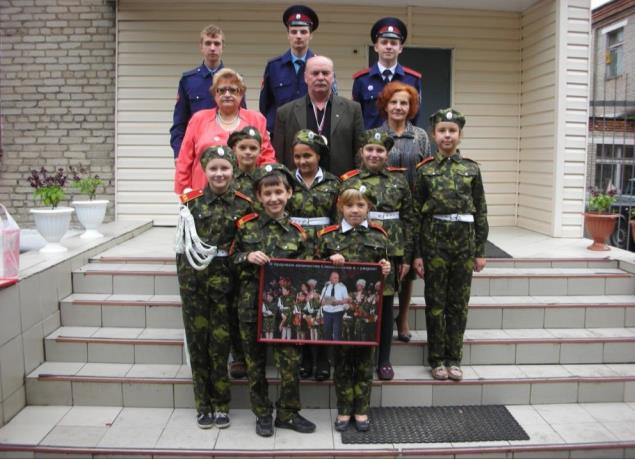 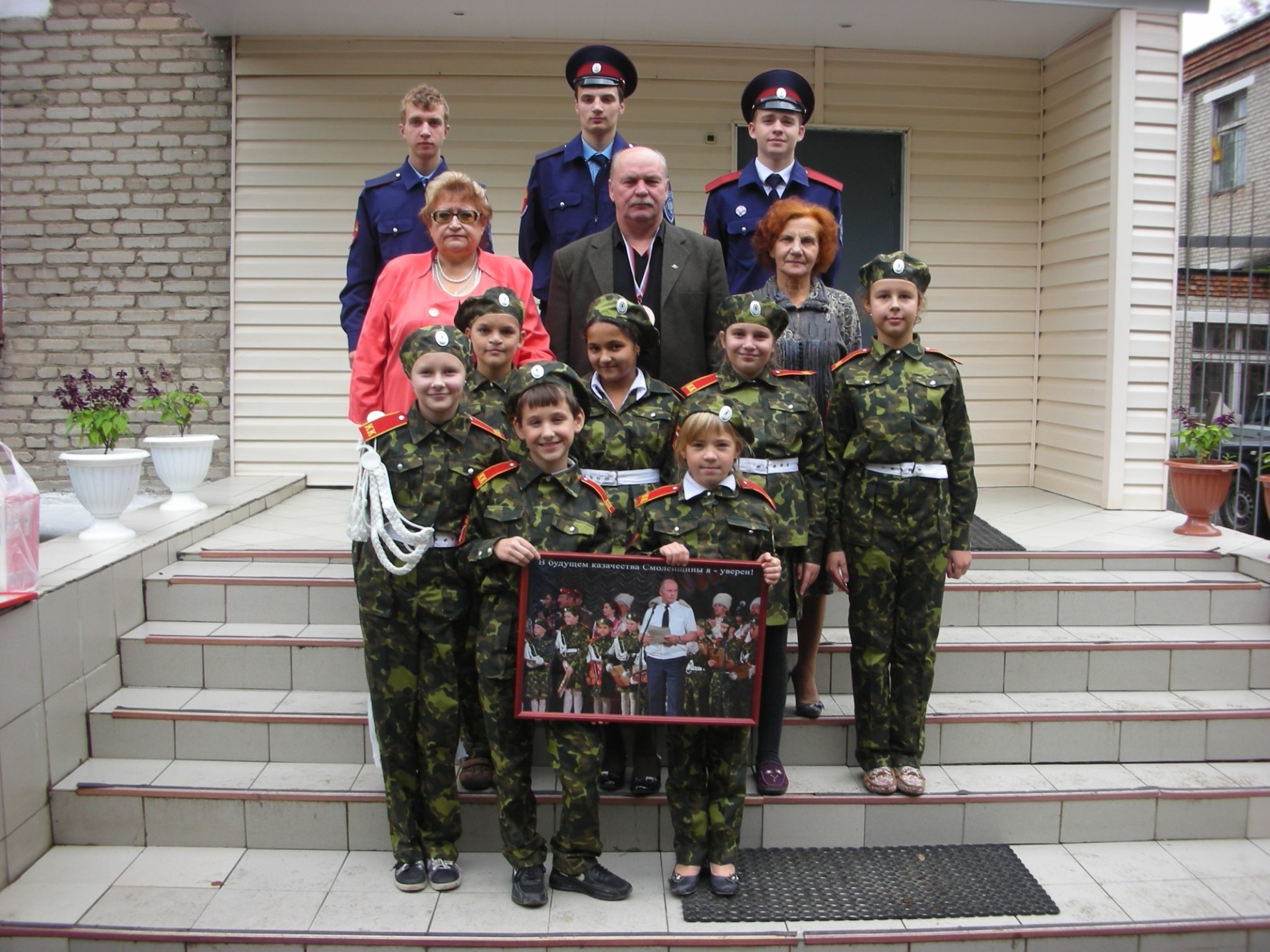 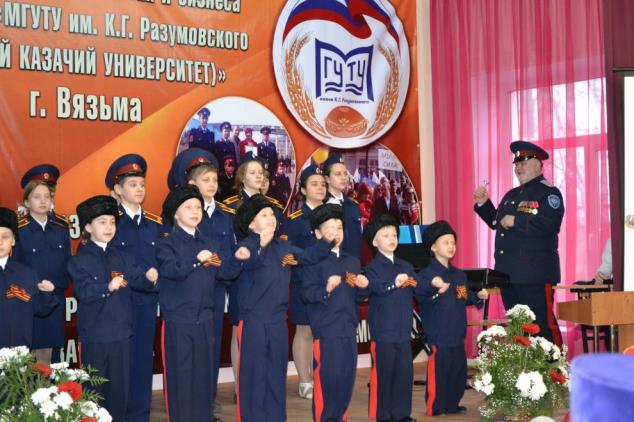 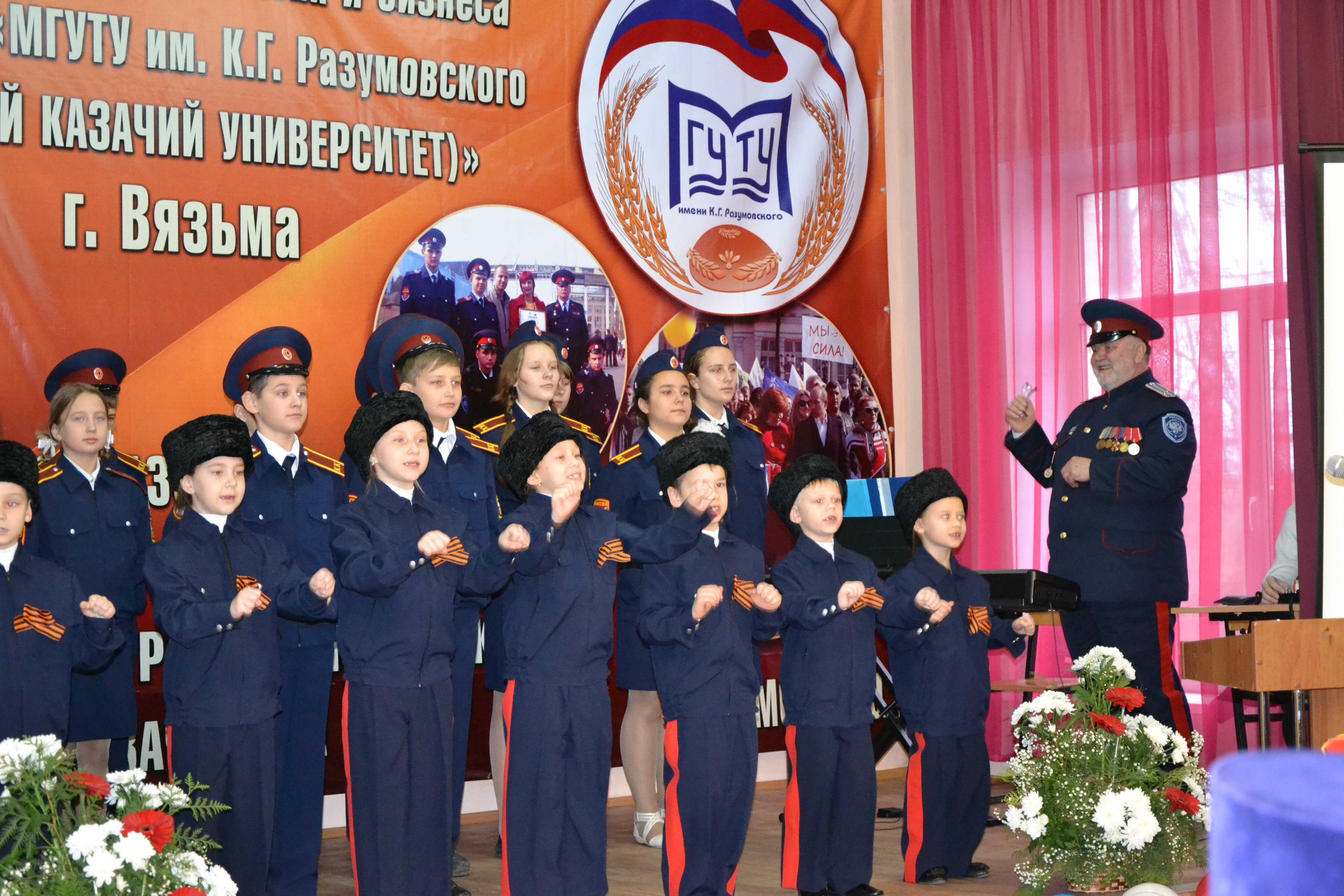 Названиепроекта:Инновационная площадка «Наследники победы»Инновационная составляющая проектаПроект разработан в соответствии:- Национальной образовательной инициативой «НАША НОВАЯ ШКОЛА» в части:создание и развитие системы поддержки талантливых детей как специальной среды для проявления и развития способностей каждого ребенка; профессиональной педагогической компетентности;содержанием проектов Федеральных государственных образовательных  стандартов;- Концепцией военно-патриотического воспитания молодёжи (разработана авторским коллективом под руководством В.Ф. Кулакова, генерал-полковника, доктора военных наук, В.И. Лутовинова, доктора философских наук, А.С. Синайского, доктора исторических наук, профессора Рассмотрена и одобрена Координационным Советом при Президенте РФ по воспитательной работе в Вооруженных Силах РФ, других войсках, воинских формированиях и органах 6 марта 1998 г.),- Концепцией военно-патриотического воспитания молодёжи Смоленского областного казачьего института промышленных технологий и бизнеса (филиала)  ФГБОУ ВО «МГУТУ им. К. Г. Разумовского (ПКУ)» (разработана заместителем директора по УМ и ВР, д.и.н., профессором Комаровым Д. Е.) Сроки реализации Проект реализуется в течение 2012 - 2020 г.г.Цель проекта Цель проекта «Наследники победы» - объединение сил и возможностей общественных организаций и учреждений для формирования системы военно-патриотического воспитания молодого поколенияОсновные задачи проектаОсновные задачи проекта:  формирование духовно-нравственной составляющей молодёжи; сохранение традиций и исторической памяти героического прошлого России и казачества; формирование у молодежи моральной и физической готовности к защите Отечества, высокой гражданской ответственности; создание условий для воспитания защитников России и кадров для Вооруженных Сил; снижение количества граждан, ведущих асоциальный образ жизни и имеющих вредные привычки;- обеспечение исторической преемственности поколений, сохранение, распространение и развитие национальной культуры, воспитание бережного отношения к историческому и культурному наследию народов России. Ожидаемые конечные результаты реализации  проекта- Воспитание из участников проекта нравственно устойчивых цельных личностей, обладающих такими моральными качествами, как добросовестность, честность, коллективизм, соблюдение правил поведения, уважение к старшему поколению, мужество, любовь к Родине и своему народу;  развитие у участников проекта социальной активности, направленной на служение интересам своего Отечества,- увеличение численности Смоленского отдельского казачьего общества ВКО «ЦКВ» за счёт участников проектаНазвание и адрес организаций, реализующих проект• Смоленский областной казачий институт промышленных технологий и бизнеса (филиал) ФГБОУ ВО «МГУТУ им. К. Г. Разумовского (ПКУ)», г. Вязьма, ул. Ленина, д. 77• Муниципальное бюджетное общеобразовательное учреждение Средняя общеобразовательная школа № 4 имени Героя Советского Союза А. Б. Михайлова г. Вязьмы, г. Вязьма, ул. Ленина, д. 47Смоленское отдельское казачье общество ВКО «ЦКВ», г. Смоленск, ул. Жукова, 4ФИО  руководителей проекта, звание,должность по месту работыКультяпкин Александр Иванович, атаман Смоленского отдельского казачьего общества ВКО «ЦКВ», Мимангалиева Галина Ивановна, директор МБОУ СОШ  № 4 имени Героя Советского Союза А. Б. Михайлова г. ВязьмыФИО научного  руководителя проекта, учёная степень, звание, должность Комаров Дмитрий Евгеньевич, д.и.н., профессор, заместитель директора по УМ и ВР, заведующий кафедрой Истории казачества и социальных дисциплин СОКИПТБ (филиала) ФГБОУ ВО «МГУТУ им. К. Г. Разумовского (ПКУ)»